Tiere in der Stadt entdecken und erforschen: Asseln (1)Informationen zu AsselnInformiere dich über Asseln. Finde so viel wie möglich über sie heraus. 
Sammle alle Informationen. (Nutze z. B. das Internet oder ein Bestimmungsbuch.)Bereite eine Expedition nach draußen vor: Fülle in ein Schraubglas etwas feuchte Erde und Laub. 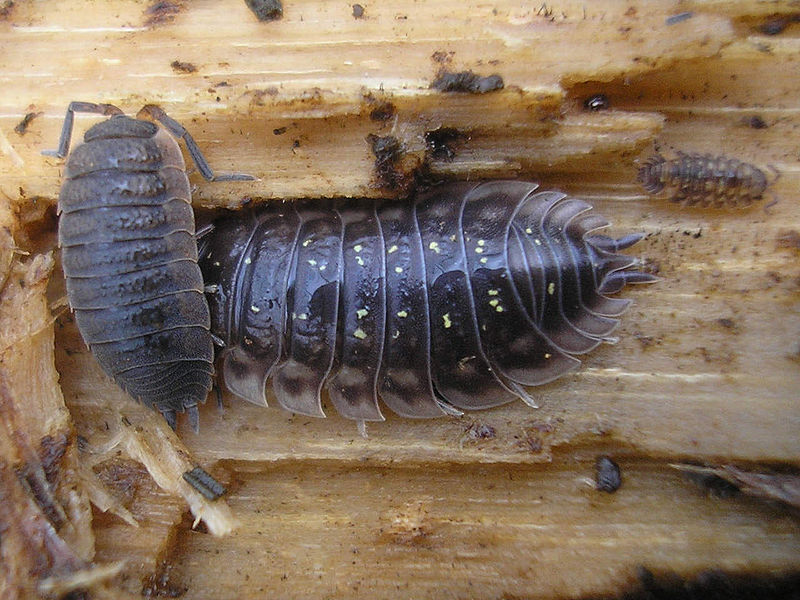 Du brauchst eine kleine Schaufel oder einen Löffel. Auch ein Pinsel ist hilfreich. Suche im Internet nach 
Bildern von Asseln. Präge dir ein, wie Asseln aussehen oder nimm ein Foto mit auf deine Expedition.Expedition: Suche nach Asseln. Suche z. B. unter Steinen, am Boden liegenden Ästen, unter Sträuchern im Laub, in Kellern, an brösligen Mauern, in Gärten, Ställen, Gewächshäusern und Komposthaufen. Beschreibe, wo du Asseln gefunden hast. Finde heraus, welche Eigenschaften der Lebensraum von Asseln hat.Sammle einige Asseln in deinem Glas. BEACHTE: Asseln sind Lebewesen. Bitte 
behandele sie entsprechend vorsichtig. Setze sie später wieder in der Natur aus.Was kannst du über die Asseln noch herausfinden? Beobachte die Asseln und schreibe auf, was dir auffällt.Überlege dir einen Versuch dazu, wie Asseln auf unterschiedlich feuchte Umweltbedingungen reagieren.Du kannst auch einer Versuchsanleitung folgen.Tiere in der Stadt entdecken und erforschen: Asseln (2)Frage: Wie reagieren Asseln auf unterschiedlich feuchte Umgebungen?Durchführung: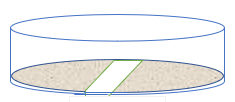 Schneide aus Filterpapier einen Kreis aus, der genau in die Schale passt.Schneide das Filterpapier in der Mitte durch. Schneide nun von jeder Hälfte 0,5 cm ab, sodass in der Mitte ein 1 cm breiter freier Streifen entsteht.Feuchte eine Filterpapierhälfte mit Wasser an. Die andere bleibt trocken.Lege beide Halbkreise in die Petrischale (wie in der Zeichnung).Falte ein Stück Papier in der Mitte und benutze es, um die Asseln vorsichtig auf den freien Streifen zu setzen. Beobachte nun, was die Asseln machen. Zähle 5 Minuten lang alle 30 Sekunden die Anzahl der Asseln auf den beiden Halbkreisen und trage deine Ergebnisse in die Tabelle ein.Auswertung:Beschreibe das Verhalten der Asseln.Begründe das Verhalten der Asseln in diesem Experiment. Weitere Umweltbedingungen für Asseln erforschenAufgabe:Plane ein Experiment, mit dem du überprüfen kannst, a) ob sich Asseln lieber im Hellen oder im Dunklen aufhalten oderb) ob Asseln Gerüche wahrnehmen können.Stimme die Planung mit deiner Lehrerin/deinem Lehrer ab.Baue das Experiment auf und führe es durch.Beschreibe das Experiment und fertige eine Zeichnung dazu an.Für das Experiment braucht man (Materialien): So wird es durchgeführt:Zeichnung:Ergebnis:Zusatz: Überlegt euch in Gruppen Quizfragen zu Asseln und stellt sie euch gegenseitig.Zeit in 
SekundenAnzahl der Asseln 
in der feuchten HälfteAnzahl der Asseln 
in der trockenen Hälfte306090120150180210240270300